								Αθήνα, 29.3.2022Προς τους							ΑΠ: 12215Προέδρους τωνΙατρικών Συλλόγωντης ΧώραςΚυρία/ε Πρόεδρε,Σας διαβιβάζουμε τα εξής: 1) έγγραφο του Υπουργείου Υγείας, Γεν.Γραμματεία Πρωτοβάθμιας Φροντίδας Υγείας, Τμήμα Στοματικής Υγείας & Οδοντιατρικής Περίθαλψης, αριθμ.πρωτ. Γ1δ/Γ.Π. 17040/22.3.2022, (ΑΠ ΠΙΣ: 12213/29.3.2022), με θέμα: Παγκόσμια Ημέρα Στοματικής Υγείας (World Oral Health Day) – 20η Μαρτίου 2022 και 2) έγγραφο του Υπουργείου Υγείας, Γεν.Δ/νση Δημόσιας Υγείας & Ποιότητας Ζωής Τμήμα Α, αριθμ.πρωτ. Δ1α/Γ.Π. οικ.16876/22.3.2022 (ΑΠ ΠΙΣ: 12214/29.3.2022) με θέμα: «Εθνικό Πρόγραμμα Εμβολιασμών Παιδιών & Εφήβων 2022» , με τη παράκληση όπως ενημερώσετε τα μέλη περιοχής ευθύνης του Συλλόγου σας.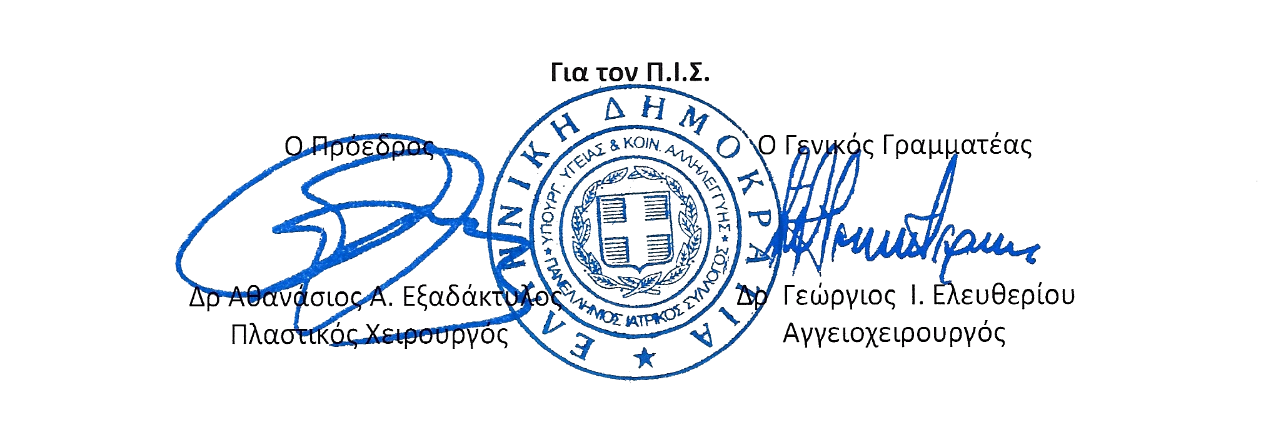 